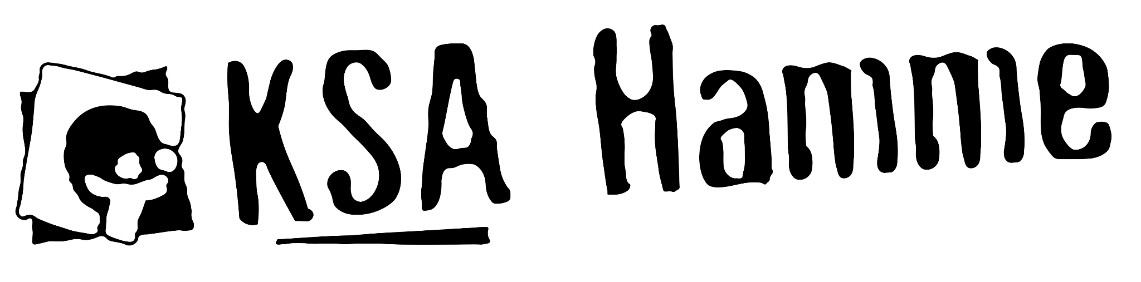 EETFESTIJN BEZOEKDAG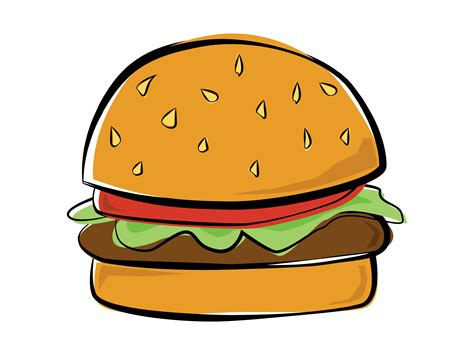 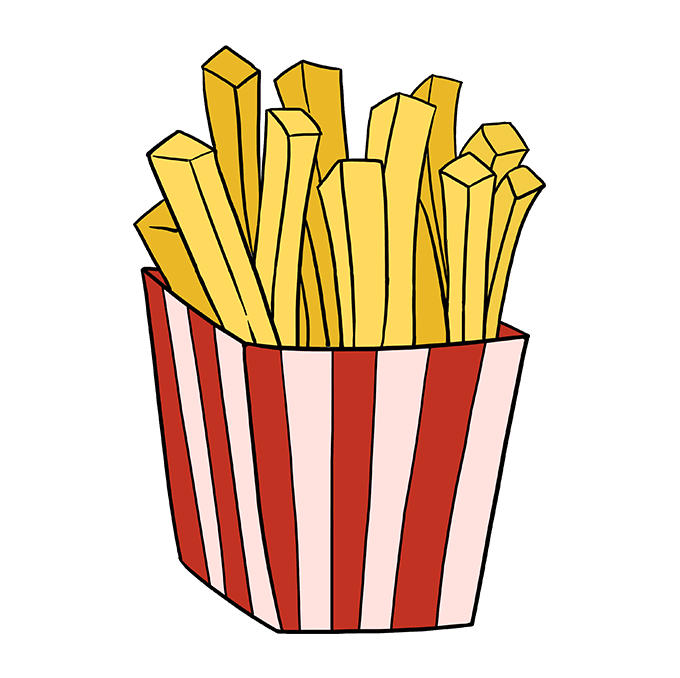 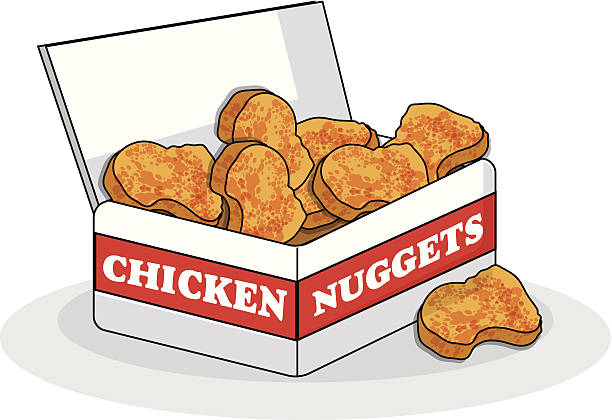 INSCHRIJVING EETFESTIJN BEZOEKDAG - 20 JULI - NEEROETEREN - VANAF 11U30Deze inschrijvingsstrook kan u afgeven bij het binnenbrengen van de bagage. U kan ten laatste inschrijven tot en met 14 juli, dit moet dan wel telefonisch gebeuren op 0496672128 (Jente) of 0476/535406 (Jens).Kinderen die mee zijn op kamp hoeven NIET in te schrijven, hun eten is inbegrepen in de kampprijs.Naam: Keuze uit: AANTALBurger met frietjes (€13)…………………………………………………Vegetarische burger met frietjes (€13)…………………………………………………Chicken nuggets met frietjes (€8)…………………………………………………TOTAAL: